TravelChannel.comFebruary 15, 2018http://www.travelchannel.com/interests/wellness-and-renewal/photos/best-day-spas-in-the-us 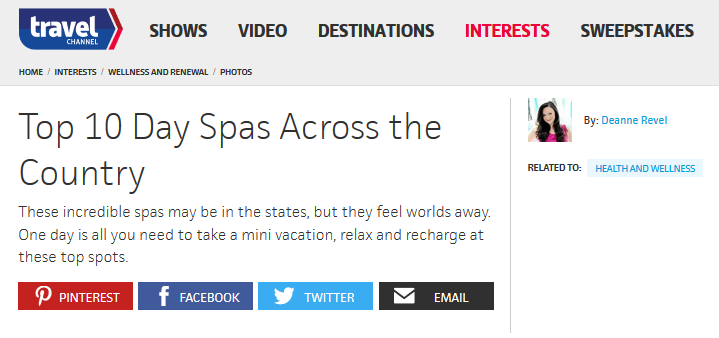 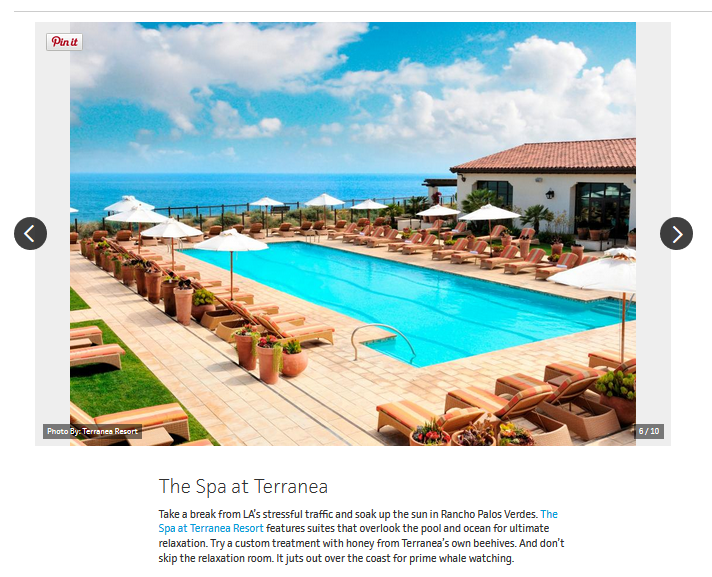 